Deklaracja rezygnacji z członkostwaw Uczniowskim Klubie Sportowym „Olimp”Ja niżej podpisany(a) ………………………………………………………………………………….urodzony(a) ………………………………………………………………………………………….zamieszkały(a) ………………………………………………………………………………………deklaruję wolę rezygnacji z członkostwa w Uczniowskim Klubie Sportowym „Olimp” i jednocześnie proszę o wykreślenie mnie z listy Członków z dniem ……………………... Oświadczam, iż wszystkie płatności wobec UKS „Olimp” zostały uregulowane.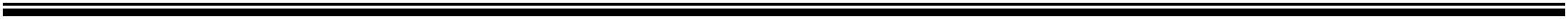 Zarząd KlubuStwierdza się, że  ……………………………………………………………został skreślony zlisty członków Uczniowskiego Klubu Sportowego „Olimp”uchwałą Zarządu nr ………………………………………… z dnia ……………………………………._______________________________	__________________________Prezes	Sekretarz________________________________________________Miejscowość, dnia______________________________________________________________miejscowość / datapodpis członka pełnoletniegolub prawnego opiekuna osoby niepełnoletniej